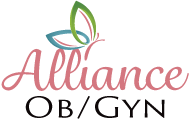 5045 RT 130 S, STE I Delran, NJ 08075				400 Creek Crossing Blvd. Suite 412, Hainesport, NJ 08036Phone: 856-764-7660 Fax: 609-261-4893AUTHORIZATION TO RELEASE HEALTHCARE INFORMATION/ THIS AUTHORIZATION EXPIRES NINETY DAYS AFTER IT IS SIGNEDPatient’s Name:Patient’s Name:Patient’s Name:Patient’s Name:Patient’s Name:Patient’s Name:Patient’s Name:Date of Birth:Date of Birth:Date of Birth:Phone #/Fax #Phone #/Fax #Phone #/Fax #Phone #/Fax #I request and authorizeI request and authorizeI request and authorizeI request and authorizeI request and authorizeI request and authorizeI request and authorizeI request and authorizeI request and authorizeI request and authorizetorelease healthcare information of the patient named above to:release healthcare information of the patient named above to:release healthcare information of the patient named above to:release healthcare information of the patient named above to:release healthcare information of the patient named above to:release healthcare information of the patient named above to:release healthcare information of the patient named above to:release healthcare information of the patient named above to:release healthcare information of the patient named above to:release healthcare information of the patient named above to:release healthcare information of the patient named above to:release healthcare information of the patient named above to:release healthcare information of the patient named above to:release healthcare information of the patient named above to:release healthcare information of the patient named above to:release healthcare information of the patient named above to:release healthcare information of the patient named above to:release healthcare information of the patient named above to:release healthcare information of the patient named above to:release healthcare information of the patient named above to:release healthcare information of the patient named above to:Name: Name: Name: Name: Address:Address:Address:Address:Address:Address:Address:City:City:City:State:Zip Code:Zip Code:Zip Code:This request and authorization applies to:This request and authorization applies to:This request and authorization applies to:This request and authorization applies to:This request and authorization applies to:This request and authorization applies to:This request and authorization applies to:This request and authorization applies to:This request and authorization applies to:This request and authorization applies to:This request and authorization applies to:This request and authorization applies to:This request and authorization applies to:This request and authorization applies to:This request and authorization applies to:This request and authorization applies to:This request and authorization applies to:This request and authorization applies to:This request and authorization applies to:This request and authorization applies to:This request and authorization applies to: Healthcare information relating to the following treatment, condition, or dates: Healthcare information relating to the following treatment, condition, or dates: Healthcare information relating to the following treatment, condition, or dates: Healthcare information relating to the following treatment, condition, or dates: Healthcare information relating to the following treatment, condition, or dates: Healthcare information relating to the following treatment, condition, or dates: Healthcare information relating to the following treatment, condition, or dates: Healthcare information relating to the following treatment, condition, or dates: Healthcare information relating to the following treatment, condition, or dates: Healthcare information relating to the following treatment, condition, or dates: Healthcare information relating to the following treatment, condition, or dates: Healthcare information relating to the following treatment, condition, or dates: Healthcare information relating to the following treatment, condition, or dates: Healthcare information relating to the following treatment, condition, or dates: Healthcare information relating to the following treatment, condition, or dates: Healthcare information relating to the following treatment, condition, or dates: Healthcare information relating to the following treatment, condition, or dates: All healthcare information All healthcare information All healthcare information All healthcare information All healthcare information All healthcare information All healthcare information All healthcare information All healthcare information All healthcare information All healthcare information All healthcare information All healthcare information All healthcare information All healthcare information All healthcare information All healthcare information All healthcare information All healthcare information All healthcare information All healthcare information Other: Other: Other:Definition:  Sexually Transmitted Disease (STD) as defined by law, RCW 70.24 et seq., includes herpes, herpes simplex, human papilloma virus, wart, genital wart, condyloma, Chlamydia, non-specific urethritis, syphilis, VDRL, chancroid, lymphogranuloma venereuem, HIV (Human Immunodeficiency Virus), AIDS (Acquired Immunodeficiency Syndrome), and gonorrhea.Definition:  Sexually Transmitted Disease (STD) as defined by law, RCW 70.24 et seq., includes herpes, herpes simplex, human papilloma virus, wart, genital wart, condyloma, Chlamydia, non-specific urethritis, syphilis, VDRL, chancroid, lymphogranuloma venereuem, HIV (Human Immunodeficiency Virus), AIDS (Acquired Immunodeficiency Syndrome), and gonorrhea.Definition:  Sexually Transmitted Disease (STD) as defined by law, RCW 70.24 et seq., includes herpes, herpes simplex, human papilloma virus, wart, genital wart, condyloma, Chlamydia, non-specific urethritis, syphilis, VDRL, chancroid, lymphogranuloma venereuem, HIV (Human Immunodeficiency Virus), AIDS (Acquired Immunodeficiency Syndrome), and gonorrhea.Definition:  Sexually Transmitted Disease (STD) as defined by law, RCW 70.24 et seq., includes herpes, herpes simplex, human papilloma virus, wart, genital wart, condyloma, Chlamydia, non-specific urethritis, syphilis, VDRL, chancroid, lymphogranuloma venereuem, HIV (Human Immunodeficiency Virus), AIDS (Acquired Immunodeficiency Syndrome), and gonorrhea.Definition:  Sexually Transmitted Disease (STD) as defined by law, RCW 70.24 et seq., includes herpes, herpes simplex, human papilloma virus, wart, genital wart, condyloma, Chlamydia, non-specific urethritis, syphilis, VDRL, chancroid, lymphogranuloma venereuem, HIV (Human Immunodeficiency Virus), AIDS (Acquired Immunodeficiency Syndrome), and gonorrhea.Definition:  Sexually Transmitted Disease (STD) as defined by law, RCW 70.24 et seq., includes herpes, herpes simplex, human papilloma virus, wart, genital wart, condyloma, Chlamydia, non-specific urethritis, syphilis, VDRL, chancroid, lymphogranuloma venereuem, HIV (Human Immunodeficiency Virus), AIDS (Acquired Immunodeficiency Syndrome), and gonorrhea.Definition:  Sexually Transmitted Disease (STD) as defined by law, RCW 70.24 et seq., includes herpes, herpes simplex, human papilloma virus, wart, genital wart, condyloma, Chlamydia, non-specific urethritis, syphilis, VDRL, chancroid, lymphogranuloma venereuem, HIV (Human Immunodeficiency Virus), AIDS (Acquired Immunodeficiency Syndrome), and gonorrhea.Definition:  Sexually Transmitted Disease (STD) as defined by law, RCW 70.24 et seq., includes herpes, herpes simplex, human papilloma virus, wart, genital wart, condyloma, Chlamydia, non-specific urethritis, syphilis, VDRL, chancroid, lymphogranuloma venereuem, HIV (Human Immunodeficiency Virus), AIDS (Acquired Immunodeficiency Syndrome), and gonorrhea.Definition:  Sexually Transmitted Disease (STD) as defined by law, RCW 70.24 et seq., includes herpes, herpes simplex, human papilloma virus, wart, genital wart, condyloma, Chlamydia, non-specific urethritis, syphilis, VDRL, chancroid, lymphogranuloma venereuem, HIV (Human Immunodeficiency Virus), AIDS (Acquired Immunodeficiency Syndrome), and gonorrhea.Definition:  Sexually Transmitted Disease (STD) as defined by law, RCW 70.24 et seq., includes herpes, herpes simplex, human papilloma virus, wart, genital wart, condyloma, Chlamydia, non-specific urethritis, syphilis, VDRL, chancroid, lymphogranuloma venereuem, HIV (Human Immunodeficiency Virus), AIDS (Acquired Immunodeficiency Syndrome), and gonorrhea.Definition:  Sexually Transmitted Disease (STD) as defined by law, RCW 70.24 et seq., includes herpes, herpes simplex, human papilloma virus, wart, genital wart, condyloma, Chlamydia, non-specific urethritis, syphilis, VDRL, chancroid, lymphogranuloma venereuem, HIV (Human Immunodeficiency Virus), AIDS (Acquired Immunodeficiency Syndrome), and gonorrhea.Definition:  Sexually Transmitted Disease (STD) as defined by law, RCW 70.24 et seq., includes herpes, herpes simplex, human papilloma virus, wart, genital wart, condyloma, Chlamydia, non-specific urethritis, syphilis, VDRL, chancroid, lymphogranuloma venereuem, HIV (Human Immunodeficiency Virus), AIDS (Acquired Immunodeficiency Syndrome), and gonorrhea.Definition:  Sexually Transmitted Disease (STD) as defined by law, RCW 70.24 et seq., includes herpes, herpes simplex, human papilloma virus, wart, genital wart, condyloma, Chlamydia, non-specific urethritis, syphilis, VDRL, chancroid, lymphogranuloma venereuem, HIV (Human Immunodeficiency Virus), AIDS (Acquired Immunodeficiency Syndrome), and gonorrhea.Definition:  Sexually Transmitted Disease (STD) as defined by law, RCW 70.24 et seq., includes herpes, herpes simplex, human papilloma virus, wart, genital wart, condyloma, Chlamydia, non-specific urethritis, syphilis, VDRL, chancroid, lymphogranuloma venereuem, HIV (Human Immunodeficiency Virus), AIDS (Acquired Immunodeficiency Syndrome), and gonorrhea.Definition:  Sexually Transmitted Disease (STD) as defined by law, RCW 70.24 et seq., includes herpes, herpes simplex, human papilloma virus, wart, genital wart, condyloma, Chlamydia, non-specific urethritis, syphilis, VDRL, chancroid, lymphogranuloma venereuem, HIV (Human Immunodeficiency Virus), AIDS (Acquired Immunodeficiency Syndrome), and gonorrhea.Definition:  Sexually Transmitted Disease (STD) as defined by law, RCW 70.24 et seq., includes herpes, herpes simplex, human papilloma virus, wart, genital wart, condyloma, Chlamydia, non-specific urethritis, syphilis, VDRL, chancroid, lymphogranuloma venereuem, HIV (Human Immunodeficiency Virus), AIDS (Acquired Immunodeficiency Syndrome), and gonorrhea.Definition:  Sexually Transmitted Disease (STD) as defined by law, RCW 70.24 et seq., includes herpes, herpes simplex, human papilloma virus, wart, genital wart, condyloma, Chlamydia, non-specific urethritis, syphilis, VDRL, chancroid, lymphogranuloma venereuem, HIV (Human Immunodeficiency Virus), AIDS (Acquired Immunodeficiency Syndrome), and gonorrhea.Definition:  Sexually Transmitted Disease (STD) as defined by law, RCW 70.24 et seq., includes herpes, herpes simplex, human papilloma virus, wart, genital wart, condyloma, Chlamydia, non-specific urethritis, syphilis, VDRL, chancroid, lymphogranuloma venereuem, HIV (Human Immunodeficiency Virus), AIDS (Acquired Immunodeficiency Syndrome), and gonorrhea.Definition:  Sexually Transmitted Disease (STD) as defined by law, RCW 70.24 et seq., includes herpes, herpes simplex, human papilloma virus, wart, genital wart, condyloma, Chlamydia, non-specific urethritis, syphilis, VDRL, chancroid, lymphogranuloma venereuem, HIV (Human Immunodeficiency Virus), AIDS (Acquired Immunodeficiency Syndrome), and gonorrhea.Definition:  Sexually Transmitted Disease (STD) as defined by law, RCW 70.24 et seq., includes herpes, herpes simplex, human papilloma virus, wart, genital wart, condyloma, Chlamydia, non-specific urethritis, syphilis, VDRL, chancroid, lymphogranuloma venereuem, HIV (Human Immunodeficiency Virus), AIDS (Acquired Immunodeficiency Syndrome), and gonorrhea.Definition:  Sexually Transmitted Disease (STD) as defined by law, RCW 70.24 et seq., includes herpes, herpes simplex, human papilloma virus, wart, genital wart, condyloma, Chlamydia, non-specific urethritis, syphilis, VDRL, chancroid, lymphogranuloma venereuem, HIV (Human Immunodeficiency Virus), AIDS (Acquired Immunodeficiency Syndrome), and gonorrhea. Yes    No Yes    No Yes    No Yes    NoI authorize the release of my STD results, HIV/AIDS testing, whether negative or positive, to the person(s) listed above. I understand that the person(s) listed above will be notified that I must give specific written permission before disclosure of these test results to anyone.I authorize the release of my STD results, HIV/AIDS testing, whether negative or positive, to the person(s) listed above. I understand that the person(s) listed above will be notified that I must give specific written permission before disclosure of these test results to anyone.I authorize the release of my STD results, HIV/AIDS testing, whether negative or positive, to the person(s) listed above. I understand that the person(s) listed above will be notified that I must give specific written permission before disclosure of these test results to anyone.I authorize the release of my STD results, HIV/AIDS testing, whether negative or positive, to the person(s) listed above. I understand that the person(s) listed above will be notified that I must give specific written permission before disclosure of these test results to anyone.I authorize the release of my STD results, HIV/AIDS testing, whether negative or positive, to the person(s) listed above. I understand that the person(s) listed above will be notified that I must give specific written permission before disclosure of these test results to anyone.I authorize the release of my STD results, HIV/AIDS testing, whether negative or positive, to the person(s) listed above. I understand that the person(s) listed above will be notified that I must give specific written permission before disclosure of these test results to anyone.I authorize the release of my STD results, HIV/AIDS testing, whether negative or positive, to the person(s) listed above. I understand that the person(s) listed above will be notified that I must give specific written permission before disclosure of these test results to anyone.I authorize the release of my STD results, HIV/AIDS testing, whether negative or positive, to the person(s) listed above. I understand that the person(s) listed above will be notified that I must give specific written permission before disclosure of these test results to anyone.I authorize the release of my STD results, HIV/AIDS testing, whether negative or positive, to the person(s) listed above. I understand that the person(s) listed above will be notified that I must give specific written permission before disclosure of these test results to anyone.I authorize the release of my STD results, HIV/AIDS testing, whether negative or positive, to the person(s) listed above. I understand that the person(s) listed above will be notified that I must give specific written permission before disclosure of these test results to anyone.I authorize the release of my STD results, HIV/AIDS testing, whether negative or positive, to the person(s) listed above. I understand that the person(s) listed above will be notified that I must give specific written permission before disclosure of these test results to anyone.I authorize the release of my STD results, HIV/AIDS testing, whether negative or positive, to the person(s) listed above. I understand that the person(s) listed above will be notified that I must give specific written permission before disclosure of these test results to anyone.I authorize the release of my STD results, HIV/AIDS testing, whether negative or positive, to the person(s) listed above. I understand that the person(s) listed above will be notified that I must give specific written permission before disclosure of these test results to anyone.I authorize the release of my STD results, HIV/AIDS testing, whether negative or positive, to the person(s) listed above. I understand that the person(s) listed above will be notified that I must give specific written permission before disclosure of these test results to anyone.I authorize the release of my STD results, HIV/AIDS testing, whether negative or positive, to the person(s) listed above. I understand that the person(s) listed above will be notified that I must give specific written permission before disclosure of these test results to anyone.I authorize the release of my STD results, HIV/AIDS testing, whether negative or positive, to the person(s) listed above. I understand that the person(s) listed above will be notified that I must give specific written permission before disclosure of these test results to anyone.I authorize the release of my STD results, HIV/AIDS testing, whether negative or positive, to the person(s) listed above. I understand that the person(s) listed above will be notified that I must give specific written permission before disclosure of these test results to anyone. Yes    No Yes    No Yes    No Yes    NoI authorize the release of any records regarding drug, alcohol, or mental health treatment to the person(s) listed above.I authorize the release of any records regarding drug, alcohol, or mental health treatment to the person(s) listed above.I authorize the release of any records regarding drug, alcohol, or mental health treatment to the person(s) listed above.I authorize the release of any records regarding drug, alcohol, or mental health treatment to the person(s) listed above.I authorize the release of any records regarding drug, alcohol, or mental health treatment to the person(s) listed above.I authorize the release of any records regarding drug, alcohol, or mental health treatment to the person(s) listed above.I authorize the release of any records regarding drug, alcohol, or mental health treatment to the person(s) listed above.I authorize the release of any records regarding drug, alcohol, or mental health treatment to the person(s) listed above.I authorize the release of any records regarding drug, alcohol, or mental health treatment to the person(s) listed above.I authorize the release of any records regarding drug, alcohol, or mental health treatment to the person(s) listed above.I authorize the release of any records regarding drug, alcohol, or mental health treatment to the person(s) listed above.I authorize the release of any records regarding drug, alcohol, or mental health treatment to the person(s) listed above.I authorize the release of any records regarding drug, alcohol, or mental health treatment to the person(s) listed above.I authorize the release of any records regarding drug, alcohol, or mental health treatment to the person(s) listed above.I authorize the release of any records regarding drug, alcohol, or mental health treatment to the person(s) listed above.I authorize the release of any records regarding drug, alcohol, or mental health treatment to the person(s) listed above.I authorize the release of any records regarding drug, alcohol, or mental health treatment to the person(s) listed above.Patient Signature:Patient Signature:Patient Signature:Patient Signature:Patient Signature:Patient Signature:Patient Signature:Patient Signature:Date Signed:Date Signed:Date Signed:Date Signed:Date Signed: